ГОД ВЫДАЮЩИХСЯ ЛЮДЕЙРодился в с. Чувашская Васильевка (Ваҫлавкка) Кошкинского района Куйбышевской области (ныне Самарская область).
В. Бурнаевский – выпускник Литературного института им. М. Горького. Работал рабочим на Чебоксарском электроаппаратном заводе. В 1952-1961 гг. – корректор Чувашского книжного издательства, в 1961-1988 гг. – литературный сотрудник в редакции журнала "Ялав".
Известен как прозаик, пишущий на морскую тему. Первый литературный труд – рассказ "Ялав" (Знамя), посвященный событиям Великой Отечественной войны, был опубликован в 1950 г. В 1954 г. вышла первая книга – сборник рассказов "Тинӗсре" (В море). Всего издано 11 его книг, посвященных жизни моряков, а также 7 книг, воспевающих подвиг легендарного героя Гражданской войны В.И. Чапаева. Многие рассказы переведены на языки народов России. Успешно переводил произведения русских писателей на чувашский язык.
Основные книги: "Тинӗсре" (В море), "Хăнтарча таврашӗнче" (В окрестностях Кондурчи), "Чапаев çинчен" (О Чапаеве), "Хӗрлӗ çăлтăр" (Красная звезда), "Крылатый эскадрон", "Чапаев тăванӗсем" (Родственники Чапаева), "Чапаев летчикӗсем" (Летчики Чапаева), "Ҫунатлӑ эскадрон" (Крылатый эскадрон), "Тинӗс хумханать" (Море волнуется), "Тинӗс хуралçисем" (Часовые Балтики), "Адмирал мундирӗ" (Адмиральский мундир) и др.#Образование21#образованиеЧувашия#школыгородаЧ#школа3чебоксары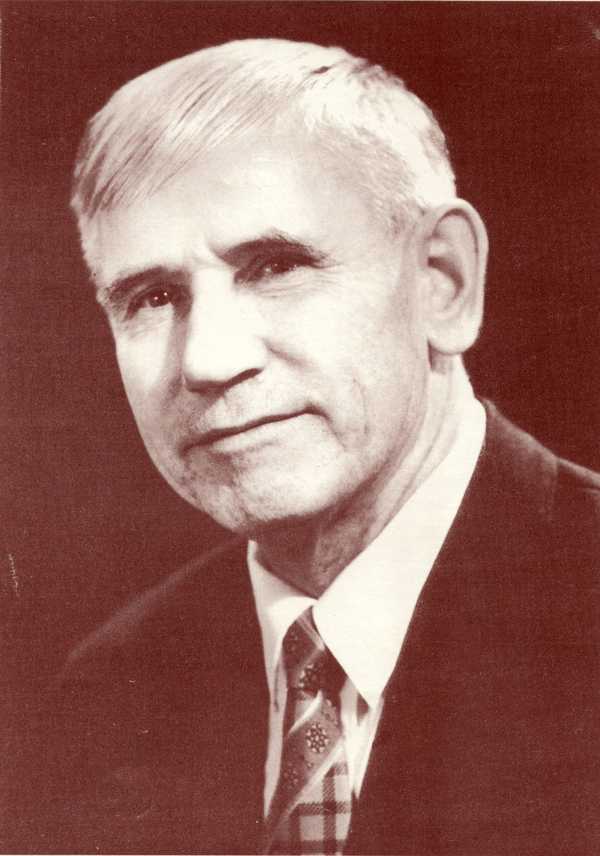 28 ноября родился Бурнаевский Валентин Григорьевич (28.11.1927-21.05.2007).
Чувашский писатель, заслуженный работник культуры Чувашской Республики (1997), член Союза писателей СССР (1962).
95 лет со дня рождения.